Annexure-IApplication form for the post Consultant Undertaking:I hereby declare that the particulars furnished above are true and correct to the best of my knowledge and belief. I further declare that I was clear from vigilance angle at the time of my retirement. I have read this Notification and accept all the terms and conditions for engagement of consultants.I shall provide the references in respect of my assignments done in last three years as and when required.Place: ________________Date:_________________							      Signature of the Candidate Following documents are to be enclosed with the application:-1. Identity proof : 2. Proof of address : 3. Copy of PPO : 4. Copy of Proofs of Educational qualifications: 5. Copy of service verification certificate 6. Copy of APARs of last three years 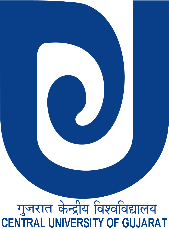 गुजरात केन्द्रीय विश्‍वविद्यालयCENTRAL UNIVERSITY OF GUJARAT(Established by an Act of Parliament of India, No 25 of 2009)Sector - 29, Gandhinagar - 382 030,Ph. No.079 23977407, Fax: 079 23260076e-mail: registrar@cug.ac.in, website: www.cug.ac.inRecent passport size photographPost applied for:Post applied for:Post applied for:Post applied for:Post applied for:Post applied for:1Name of Candidate (Full in Capital)2Date of Birth (DD/MM/YYYY)____ / _____ / ____________ / _____ / ____________ / _____ / ____________ / _____ / ________3GenderMale                 Female               Transgender  Male                 Female               Transgender  Male                 Female               Transgender  Male                 Female               Transgender  4Communication Address5Mobile No.6Aadhar Card No.7PAN No.8E-mail address9Educational Qualification10Date of Superannuation/retirement11PPO details at the time of retirement(attach copy of PPO)12Organisation currently working, if any13Organisation superannuated from(attach copy of last pay certificate and last appointment order)14Brief particulars of experience of last 10 years (a separate sheet may be annexed)Post heldFromToExperience/Nature of work14Brief particulars of experience of last 10 years (a separate sheet may be annexed)15Whether belong to SC/ST/OBC16Remarks, if any